Investigating SlopesCalculate the slope using  of each line. 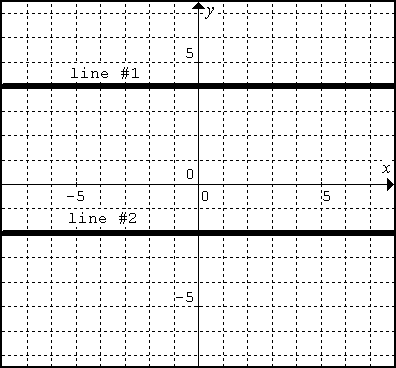 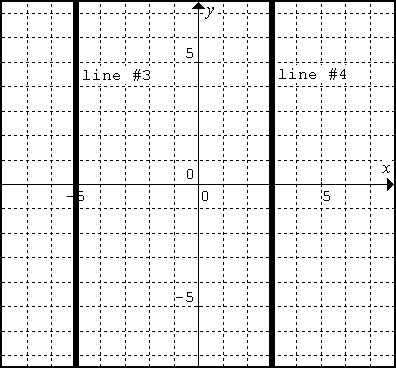 	Line #1                                     	 Line #2	Line #3                                    	Line #4	What can you conclude about the slope of horizontal lines?	What can you conclude about the slope of vertical lines?2. The following two lines are PARALLEL.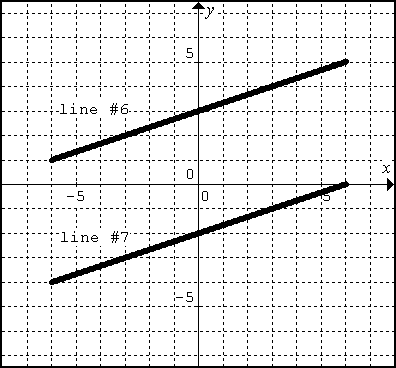 	Calculate the slope of each line using .	Line #6			Line #7	 	What can you conclude about the slopes of parallel lines?3. The following graphs have lines that are PERPENDICULAR.  The relationship is a more difficult to see, so we are completing two examples.           Calculate the slope of each line using .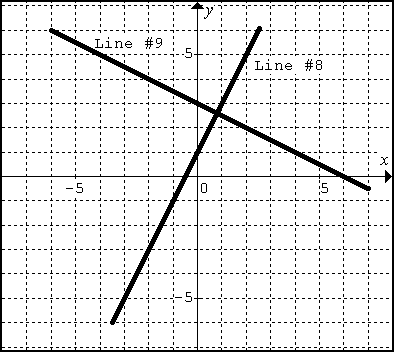 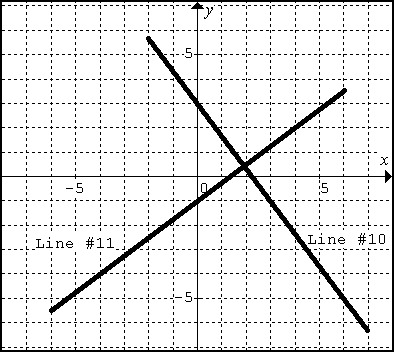 	Line #8			Line #9	 	Line #10		Line #11	What type of relationship do you see between slope 8&9 and slope 10 & 11?Lines that are perpendicular have _______________________ slopes.  When you multiply slopes of perpendicular lines together, the result is always __________________.